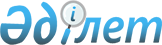 О внесении изменений в решение Катон-Карагайского районного маслихата от 23 декабря 2015 года № 35/274-V"О бюджете Катон-Карагайского района на 2016-2018 годы"
					
			Утративший силу
			
			
		
					Решение Катон-Карагайского районного маслихата Восточно-Казахстанской области от 17 июня 2016 года N 3/25-VI. Зарегистрировано Департаментом юстиции Восточно-Казахстанской области 24 июня 2016 года N 4579. Утратило силу - решением Катон-Карагайского районного маслихата Восточно-Казахстанской области от 23 декабря 2016 года № 8/55-VI      Сноска. Утратило силу – решением Катон-Карагайского районного маслихата Восточно-Казахстанской области от 23.12.2016 № 8/55-VI (вводится в действие с 01.01.2017).

      Примечание РЦПИ.

      В тексте документа сохранена пунктуация и орфография оригинала.

      В соответствии со статьей 106 Бюджетного кодекса Республики Казахстан от 4 декабря 2008 года, подпунктом 1) пункта 1 статьи 6 Закона Республики Казахстан от 23 января 2001 года "О местном государственном управлении и самоуправлении в Республике Казахстан" Катон-Карагайский районный маслихат РЕШИЛ:

      1. Внести в решение Катон-Карагайского районного маслихата от  23 декабря 2015 года № 35/274-V "О бюджете Катон-Карагайского района на 2016-2018 годы" (зарегистрировано в Реестре государственной регистрации нормативных правовых актов за номером 4334, опубликовано в газете "Луч" от 26 января, 5 , 12 февраля 2016 года № 5, 6, 7) следующие изменения:

      пункт 1 изложить в следующей редакции:

      "Утвердить бюджет Катон-Карагайского района на 2016-2018 годы согласно приложениям 1, 2 и 3 соответственно, в том числе на 2016 год в следующих объемах:

      1) доходы – 4 365 818,0 тысяч тенге, в том числе:

      налоговые поступления – 611 493,0 тысяч тенге;

      неналоговые поступления – 4 815,0 тысяч тенге;

      поступления от продажи основного капитала – 21 000,0 тысяч тенге;

      поступления трансфертов – 3 728 510,0 тысяч тенге;

      2) затраты – 4 381 682,3 тысяч тенге;

      3) чистое бюджетное кредитование – 25 824,0 тысяч тенге, в том числе:

      бюджетные кредиты – 38 178,0 тысяч тенге;

      погашение бюджетных кредитов – 12 354,0 тысяч тенге;

      4) сальдо по операциям с финансовыми активами – 0,0 тысяч тенге, в том числе: 

      приобретение финансовых активов – 0,0 тысяч тенге;

      поступления от продажи финансовых активов государства – 0,0 тысяч тенге;

      5) дефицит (профицит) бюджета – - 41 688,3 тысяч тенге;

      6) финансирование дефицита (использование профицита) бюджета – 41 688,3 тысяч тенге.".

      Приложения 1, 2, 3, 4, 7, 8, 10 утвержденные решением районного маслихата изложить в следующей редакции согласно приложениям 1, 2, 3, 4, 5, 6, 7 к настоящему решению.

      2. Настоящее решение вводится в действие с 1 января 2016 года.

 Бюджет Катон-Карагайского района на 2016 год Бюджет Катон-Карагайского района на 2017 год Бюджет Катон-Карагайского района на 2018 год Перечень бюджетных программ на 2016 год финансируемых из местного бюджета Перечень целевых текущих трансфертов и трансфертов на развитие из республиканского бюджета на 2016 год Перечень бюджетных программ развития районного бюджета на 2016-2018 годы с разделением на бюджетные программы, направленные на реализацию бюджетных инвестиционных проектов (программ) Распределение сумм резерва местного исполнительного органа района
					© 2012. РГП на ПХВ «Институт законодательства и правовой информации Республики Казахстан» Министерства юстиции Республики Казахстан
				
      Председатель сессии

В.Малахов

      Секретарь районного маслихата

Д.Бралинов
Приложение 1 к решению
Катон-Карагайского районного
маслихата
№ 3/25-VI от 17 июня 2016 годаПриложение 1 к решению
Катон-Карагайского районного
маслихата № 35/274-V
от 23 декабря 2015 годаКатегория

Категория

Категория

Категория

Всего доходы (тысяч тенге)

Класс

Класс

Класс

Всего доходы (тысяч тенге)

Подкласс

Подкласс

Всего доходы (тысяч тенге)

Наименование

Всего доходы (тысяч тенге)

1

2

3

4

5

І.Доходы

4365818,0

1

Налоговые поступления 

611493,0

01

Подоходный налог 

268504,0

2

Индивидуальный подоходный налог

268504,0

03

Социальный налог

211750,0

1

Социальный налог

211750,0

04

Налоги на собственность

100560,0

1

Налоги на имущество

38150,0

3

Земельный налог

12860,0

4

Налог на транспортные средства 

45050,0

5

Единый земельный налог 

4500,0

05

Внутренние налоги на товары, работы и услуги

27829,0

2

Акцизы

2098,0

3

Поступления за использование природных и других ресурсов

13545,0

4

Сборы за ведение предпринимательской и профессиональной деятельности

12000,0

5

Налог на игорный бизнес

186,0

08

Обязательные платежи, взимаемые за совершение юридически значимых действий и (или) выдачу документов уполномоченными на то государственными органами или должностными лицами

2850,0

1

Государственная пошлина

2850,0

2

Неналоговые поступления

4815,0

01

Доходы от государственной собственности

16,0

7

Вознаграждения по кредитам, выданным из государственного бюджета

16,0

04

Штрафы, пени, санкции, взыскания, налагаемые государственными учреждениями, финансируемыми из государственного бюджета, а также содержащимися и финансируемыми из бюджета (сметы расходов) Национального Банка Республики Казахстан 

200,0

1

Штрафы, пени, санкции, взыскания, налагаемые государственными учреждениями, финансируемыми из государственного бюджета, а также содержащимися и финансируемыми из бюджета (сметы расходов) Национального Банка Республики Казахстан, за исключением поступлений от организаций нефтяного сектора 

200,0

06

Прочие неналоговые поступления

4599,0

1

Прочие неналоговые поступления

4599,0

3

Поступления от продажи основного капитала

21000,0

01

Продажа государственного имущества, закрепленного за государственными учреждениями

14000,0

1

Продажа государственного имущества, закрепленного за государственными учреждениями

14000,0

03

Продажа земли и нематериальных активов

7000,0

1

Продажа земли 

4000,0

2

Продажа нематериальных активов

3000,0

4

Поступления трансфертов

3728510,0

02

Трансферты из вышестоящих органов государственного управления

3728510,0

2

Трансферты из областного бюджета

3728510,0

функциональная группа

функциональная группа

функциональная группа

функциональная группа

Сумма (тысяч тенге)

Администратор программ

Администратор программ

Администратор программ

Сумма (тысяч тенге)

программа

программа

Сумма (тысяч тенге)

Наименование

Сумма (тысяч тенге)

1

2

3

4

5

II. Затраты

4381682,3

01

Государственные услуги общего характера

415376,0

112

Аппарат маслихата района (города областного значения)

16121,0

001

Услуги по обеспечению деятельности маслихата района (города областного значения)

16121,0

122

Аппарат акима района (города областного значения)

103710,0

001

Услуги по обеспечению деятельности акима района (города областного значения)

102985,0

003

Капитальные расходы государственного органа

725,0

123

Аппарат акима района в городе, города районного значения, поселка, села, сельского округа

219119,0

001

Услуги по обеспечению деятельности акима района в городе, города районного значения, поселка, села, сельского округа

210529,0

022

Капитальные расходы государственного органа

8590,0

459

Отдел экономики и финансов района (города областного значения)

34848,0

001

Услуги по реализации государственной политики в области формирования и развития экономической политики, государственного планирования, исполнения бюджета и управления коммунальной собственностью района (города областного значения)

32503,0

003

Проведение оценки имущества в целях налогообложения

1012,0

010

Приватизация, управление коммунальным имуществом, постприватизационная деятельность и регулирование споров, связанных с этим

1333,0

471

Отдел образования, физической культуры и спорта района (города областного значения)

17778,0

001

Услуги по реализации государственной политики на местном уровне в области образования, физической культуры и спорта

17778,0

454

Отдел предпринимательства и сельского хозяйства района (города областного значения)

0,0

001

Услуги по реализации государственной политики на местном уровне в области развития предпринимательства и сельского хозяйства

0,0

032

Капитальные расходы подведомственных государственных учреждений и организаций

0,0

493

Отдел предпринимательства, промышленности и туризма района (города областного значения)

8839,0

001

Услуги по реализации государственной политики на местном уровне в области развития предпринимательства, промышленности и туризма

8169,0

003

Капитальные расходы государственного органа 

450,0

032

Капитальные расходы подведомственных государственных учреждений и организаций

220,0

458

Отдел жилищно-коммунального хозяйства, пассажирского транспорта и автомобильных дорог района (города областного значения)

14961,0

001

Услуги по реализации государственной политики на местном уровне в области жилищно-коммунального хозяйства, пассажирского транспорта и автомобильных дорог 

14961,0

02

Оборона

20255,0

122

Аппарат акима района (города областного значения)

20255,0

005

Мероприятия в рамках исполнения всеобщей воинской обязанности

8312,0

006

Предупреждение и ликвидация чрезвычайных ситуаций масштаба района (города областного значения)

11943,0

03

Общественный порядок, безопасность, правовая, судебная, уголовно-исполнительная деятельность

8000,0

458

Отдел жилищно-коммунального хозяйства, пассажирского транспорта и автомобильных дорог района (города областного значения)

8000,0

021

Обеспечение безопасности дорожного движения в населенных пунктах

8000,0

04

Образование

2874445,0

123

Аппарат акима района в городе, города районного значения, поселка, села, сельского округа

237089,0

004

Обеспечение деятельности организаций дошкольного воспитания и обучения

98391,0

041

Реализация государственного образовательного заказа в дошкольных организациях образования

138698,0

471

Отдел образования, физической культуры и спорта района (города областного значения)

2637356,0

004

Общеобразовательное обучение

2397892,0

009

Приобретение и доставка учебников, учебно-методических комплексов для государственных учреждений образования района (города областного значения)

26683,0

005

Дополнительное образование для детей и юношества

75287,0

028

Дополнительное образование для детей и юношества по спорту

60028,0

020

Ежемесячная выплата денежных средств опекунам (попечителям) на содержание ребенка-сироты (детей-сирот), и ребенка (детей), оставшегося без попечения родителей

17562,0

040

Реализация государственного образовательного заказа в дошкольных организациях образования

46031,0

067

Капитальные расходы подведомственных государственных учреждений и организаций

13873,0

06

Социальная помощь и социальное обеспечение

239526,0

451

Отдел занятости и социальных программ района (города областного значения)

239526,0

001

Услуги по реализации государственной политики на местном уровне в области обеспечения занятости и реализации социальных программ для населения

27075,0

002

Программа занятости

26107,0

004

Оказание социальной помощи на приобретение топлива специалистам здравоохранения, образования, социального обеспечения, культуры, спорта и ветеринарии в сельской местности в соответствии с законодательством Республики Казахстан

26568,0

005

Государственная адресная социальная помощь

5208,0

006

Оказание жилищной помощи

1440,0

007

Социальная помощь отдельным категориям нуждающихся граждан по решениям местных представительных органов

33901,0

010

Материальное обеспечение детей-инвалидов, воспитывающихся и обучающихся на дому

1161,0

011

Оплата услуг по зачислению, выплате и доставке пособий и других социальных выплат

853,0

014

Оказание социальной помощи нуждающимся гражданам на дому

63979,0

016

Государственные пособия на детей до 18 лет

17656,0

021

Капитальные расходы государственного органа 

260,0

023

Обеспечение деятельности центров занятости населения

2628,0

025

Внедрение обусловленной денежной помощи по проекту Өрлеу

22837,0

050

Реализация Плана мероприятий по обеспечению прав и улучшению качества жизни инвалидов в Республике Казахстан на 2012 – 2018 годы

9853,0

07

Жилищно-коммунальное хозяйство

169387,0

458

Отдел жилищно-коммунального хозяйства, пассажирского транспорта и автомобильных дорог района (города областного значения)

90681,0

003

Организация сохранения государственного жилищного фонда 

500,0

004

Обеспечение жильем отдельных категорий граждан

7450,0

012

Функционирование системы водоснабжения и водоотведения

53184,0

015

Освещение улиц в населенных пунктах

8200,0

018

Благоустройство и озеленение населенных пунктов

4475,0

026

Организация эксплуатации тепловых сетей, находящихся в коммунальной собственности районов (городов областного значения)

7676,0

041

Ремонт и благоустройство объектов в рамках развития городов и сельских населенных пунктов по Дорожной карте занятости 2020

9196,0

466

Отдел архитектуры, градостроительства и строительства района (города областного значения)

36662,0

003

Проектирование и (или) строительство, реконструкция жилья коммунального жилищного фонда

3765,0

005

Развитие коммунального хозяйства 

11300,0

006

Развитие системы водоснабжения и водоотведения 

21597,0

123

Аппарат акима района в городе, города районного значения, поселка, села, сельского округа

26441,0

008

Освещение улиц населенных пунктов

4521,0

009

Обеспечение санитарии населенных пунктов

504,0

010

Содержание мест захоронений и погребение безродных

70,0

011

Благоустройство и озеленение населенных пунктов

417,0

014

Организация водоснабжения населенных пунктов

8410,0

027

Ремонт и благоустройство объектов в рамках развития городов и сельских населенных пунктов по Дорожной карте занятости 2020

12519,0

471

Отдел образования, физической культуры и спорта района (города областного значения)

7494,0

026

Ремонт объектов в рамках развития городов и сельских населенных пунктов по Дорожной карте занятости 2020

7494,0

478

Отдел внутренней политики, культуры и развития языков района (города областного значения)

8109,0

024

Ремонт объектов в рамках развития городов и сельских населенных пунктов по Дорожной карте занятости 2020

8109,0

08

Культура, спорт, туризм и информационное пространство

228844,0

478

Отдел внутренней политики, культуры и развития языков района (города областного значения)

207192,0

001

Услуги по реализации государственной политики на местном уровне в области информации, укрепления государственности и формирования социального оптимизма граждан, развития языков и культуры

22149,0

003

Капитальные расходы государственного органа 

420,0

004

Реализация мероприятий в сфере молодежной политики

7355,0

005

Услуги по проведению государственной информационной политики

13529,0

009

Поддержка культурно-досуговой работы

131663,0

007

Функционирование районных (городских) библиотек

27470,0

008

Развитие государственного языка и других языков народа Казахстана

567,0

032

Капитальные расходы подведомственных государственных учреждений и организаций

4039,0

466

Отдел архитектуры, градостроительства и строительства района (города областного значения)

5600,0

008

Развитие объектов спорта

5600,0

471

Отдел образования, физической культуры и спорта района (города областного значения)

11051,0

014

Проведение спортивных соревнований на районном (города областного значения) уровне

1200,0

015

Подготовка и участие членов сборных команд района (города областного значения) по различным видам спорта на областных спортивных соревнованиях

9851,0

454

Отдел предпринимательства и сельского хозяйства района (города областного значения)

0,0

015

Регулирование туристической деятельности

 0,0

493

Отдел предпринимательства, промышленности и туризма района (города областного значения)

5001,0

004

Регулирование туристской деятельности

5001,0

10

Сельское, водное, лесное, рыбное хозяйство, особо охраняемые природные территории, охрана окружающей среды и животного мира, земельные отношения

127928,0

473

Отдел ветеринарии района (города областного значения)

82124,0

001

Услуги по реализации государственной политики на местном уровне в сфере ветеринарии

21229,0

003

Капитальные расходы государственного органа 

370,0

007

Организация отлова и уничтожения бродячих собак и кошек

1300,0

009

Проведение ветеринарных мероприятий по энзоотическим болезням животных

6607,0

010

Проведение мероприятий по идентификации сельскохозяйственных животных 

1050,0

011

Проведение противоэпизоотических мероприятий

51514,0

047

Возмещение владельцам стоимости обезвреженных (обеззараженных) и переработанных без изъятия животных, продукции и сырья животного происхождения, представляющих опасность для здоровья животных и человека

54,0

462

Отдел сельского хозяйства района (города областного значения)

18103,0

001

Услуги по реализации государственной политики на местном уровне в сфере сельского хозяйства

18103,0

463

Отдел земельных отношений района (города областного значения)

15297,0

001

Услуги по реализации государственной политики в области регулирования земельных отношений на территории района (города областного значения)

15297,0

459

Отдел экономики и финансов района (города областного значения)

12404,0

099

Реализация мер по оказанию социальной поддержки специалистов

12404,0

11

Промышленность, архитектурная, градостроительная и строительная деятельность

12201,0

466

Отдел архитектуры, градостроительства и строительства района (города областного значения)

12201,0

001

Услуги по реализации государственной политики в области строительства, улучшения архитектурного облика городов, районов и населенных пунктов области и обеспечению рационального и эффективного градостроительного освоения территории района (города областного значения)

11691,0

015

Капитальные расходы государственного органа

510,0

12

Транспорт и коммуникации

164224,0

123

Аппарат акима района в городе, города районного значения, поселка, села, сельского округа

29379,0

013

Обеспечение функционирования автомобильных дорог в городах районного значения, поселках, селах, сельских округах

29379,0

458

Отдел жилищно-коммунального хозяйства, пассажирского транспорта и автомобильных дорог района (города областного значения)

134845,0

023

Обеспечение функционирования автомобильных дорог

132402,0

024

Организация внутрипоселковых (внутригородских), пригородных и внутрирайонных общественных пассажирских перевозок

2443,0

13

Прочие

47199,0

123

Аппарат акима района в городе, города районного значения, поселка, села, сельского округа

38699,0

040

Реализация мер по содействию экономическому развитию регионов в рамках Программы "Развитие регионов" 

38699,0

459

Отдел экономики и финансов района (города областного значения)

8500,0

012

Резерв местного исполнительного органа района (города областного значения) 

8500,0

14

Обслуживание долга

16,0

459

Отдел экономики и финансов района (города областного значения)

16,0

021

Обслуживание долга местных исполнительных органов по выплате вознаграждений и иных платежей по займам из областного бюджета

16,0

15

Трансферты

74281,3

459

Отдел экономики и финансов района (города областного значения)

74281,3

006

Возврат неиспользованных (недоиспользованных) целевых трансфертов

571,3

051

Трансферты органам местного самоуправления

73710,0

III. Чистое бюджетное кредитование 

25824,0

Бюджетные кредиты

38178,0

10

Сельское, водное, лесное, рыбное хозяйство, особо охраняемые природные территории, охрана окружающей среды и животного мира, земельные отношения

38178,0

459

Отдел экономики и финансов района (города областного значения)

38178,0

018

Бюджетные кредиты для реализации мер социальной поддержки специалистов

38178,0

5

Погашение бюджетных кредитов

12354,0

01

Погашение бюджетных кредитов

12354,0

1

Погашение бюджетных кредитов, выданных из государственного бюджета

12354,0

IV. Сальдо по операциям с финансовыми активами

0,0

Приобретение финансовых активов

0,0

Поступление от продажи финансовых активов государства

0,0

V. Дефицит (профицит) бюджета

-41688,3

VI. Финансирование дефицита (использование профицита) бюджета

41688,3

7

Поступления займов

38178,0

01

Внутренние государственные займы

38178,0

2

Договоры займа

38178,0

16

Погашение займов

12354,0

459

Отдел экономики и финансов района (города областного значения)

12354,0

005

Погашение долга местного исполнительного органа перед вышестоящим бюджетом

12354,0

8

Используемые остатки бюджетных средств 

15864,3

01

Остаток бюджетных средств 

15864,3

1

Свободные остатки бюджетных средств 

15864,3

Приложение 2 к решению
Катон-Карагайского районного
маслихата
№ 3/25-VI от 17 июня 2016 годаПриложение 2 к решению
Катон-Карагайского районного
маслихата № 35/274-V
от 23 декабря 2015 годаКатегория

Категория

Категория

Категория

Всего доходы (тысяч тенге)

Класс

Класс

Класс

Всего доходы (тысяч тенге)

Подкласс

Подкласс

Всего доходы (тысяч тенге)

Наименование

Всего доходы (тысяч тенге)

1

2

3

4

5

І.Доходы

3092831,0

1

Налоговые поступления 

564224,0

01

Подоходный налог 

234751,0

2

Индивидуальный подоходный налог

234751,0

03

Социальный налог

189738,0

1

Социальный налог

189738,0

04

Налоги на собственность

107788,0

1

Налоги на имущество

41479,0

3

Земельный налог

13506,0

4

Налог на транспортные средства 

48203,0

5

Единый земельный налог 

4600,0

05

Внутренние налоги на товары, работы и услуги

28954,0

2

Акцизы

2245,0

3

Поступления за использование природных и других ресурсов

14222,0

4

Сборы за ведение предпринимательской и профессиональной деятельности

12293,0

5

Налог на игорный бизнес

194,0

08

Обязательные платежи, взимаемые за совершение юридически значимых действий и (или) выдачу документов уполномоченными на то государственными органами или должностными лицами

2993,0

1

Государственная пошлина

2993,0

2

Неналоговые поступления

4800,0

04

Штрафы, пени, санкции, взыскания, налагаемые государственными учреждениями, финансируемыми из государственного бюджета, а также содержащимися и финансируемыми из бюджета (сметы расходов) Национального Банка Республики Казахстан 

200,0

1

Штрафы, пени, санкции, взыскания, налагаемые государственными учреждениями, финансируемыми из государственного бюджета, а также содержащимися и финансируемыми из бюджета (сметы расходов) Национального Банка Республики Казахстан, за исключением поступлений от организаций нефтяного сектора 

200,0

06

Прочие неналоговые поступления

4600,0

1

Прочие неналоговые поступления

4600,0

3

Поступления от продажи основного капитала

14000,0

01

Продажа государственного имущества, закрепленного за государственными учреждениями

2000,0

1

Продажа государственного имущества, закрепленного за государственными учреждениями

2000,0

03

Продажа земли и нематериальных активов

12000,0

1

Продажа земли 

2000,0

2

Продажа нематериальных активов

10000,0

4

Поступления трансфертов

2509807,0

02

Трансферты из вышестоящих органов государственного управления

2509807,0

2

Трансферты из областного бюджета

2509807,0

функциональная группа

функциональная группа

функциональная группа

функциональная группа

Сумма (тысяч тенге)

Администратор программ

Администратор программ

Администратор программ

Сумма (тысяч тенге)

программа

программа

Сумма (тысяч тенге)

Наименование

Сумма (тысяч тенге)

1

2

3

4

5

II. Затраты

3092831,0

01

Государственные услуги общего характера

328517,0

112

Аппарат маслихата района (города областного значения)

13981,0

001

Услуги по обеспечению деятельности маслихата района (города областного значения)

13981,0

122

Аппарат акима района (города областного значения)

86435,0

001

Услуги по обеспечению деятельности акима района (города областного значения)

85710,0

003

Капитальные расходы государственного органа

725,0

123

Аппарат акима района в городе, города районного значения, поселка, села, сельского округа

164180,0

001

Услуги по обеспечению деятельности акима района в городе, города районного значения, поселка, села, сельского округа

164020,0

022

Капитальные расходы государственного органа

160,0

459

Отдел экономики и финансов района (города областного значения)

29836,0

001

Услуги по реализации государственной политики в области формирования и развития экономической политики, государственного планирования, исполнения бюджета и управления коммунальной собственностью района (города областного значения)

27404,0

003

Проведение оценки имущества в целях налогообложения

1012,0

010

Приватизация, управление коммунальным имуществом, постприватизационная деятельность и регулирование споров, связанных с этим

1420,0

471

Отдел образования, физической культуры и спорта района (города областного значения)

14524,0

001

Услуги по реализации государственной политики на местном уровне в области образования, физической культуры и спорта

14524,0

454

Отдел предпринимательства и сельского хозяйства района (города областного значения)

0,0

001

Услуги по реализации государственной политики на местном уровне в области развития предпринимательства и сельского хозяйства

0,0

032

Капитальные расходы подведомственных государственных учреждений и организаций

0,0

493

Отдел предпринимательства, промышленности и туризма района (города областного значения)

6468,0

001

Услуги по реализации государственной политики на местном уровне в области развития предпринимательства, промышленности и туризма

6248,0

032

Капитальные расходы подведомственных государственных учреждений и организаций

220,0

458

Отдел жилищно-коммунального хозяйства, пассажирского транспорта и автомобильных дорог района (города областного значения)

13093,0

001

Услуги по реализации государственной политики на местном уровне в области жилищно-коммунального хозяйства, пассажирского транспорта и автомобильных дорог 

13093,0

02

Оборона

11984,0

122

Аппарат акима района (города областного значения)

11984,0

005

Мероприятия в рамках исполнения всеобщей воинской обязанности

7984,0

006

Предупреждение и ликвидация чрезвычайных ситуаций масштаба района (города областного значения)

4000,0

03

Общественный порядок, безопасность, правовая, судебная, уголовно-исполнительная деятельность

1000,0

458

Отдел жилищно-коммунального хозяйства, пассажирского транспорта и автомобильных дорог района (города областного значения)

1000,0

021

Обеспечение безопасности дорожного движения в населенных пунктах

1000,0

04

Образование

1979951,0

123

Аппарат акима района в городе, города районного значения, поселка, села, сельского округа

77957,0

004

Обеспечение деятельности организаций дошкольного воспитания и обучения

77957,0

471

Отдел образования, физической культуры и спорта района (города областного значения)

1901994,0

004

Общеобразовательное обучение

1819256,0

009

Приобретение и доставка учебников, учебно-методических комплексов для государственных учреждений образования района (города областного значения)

7016,0

005

Дополнительное образование для детей и юношества

56527,0

020

Ежемесячная выплата денежных средств опекунам (попечителям) на содержание ребенка-сироты (детей-сирот), и ребенка (детей), оставшегося без попечения родителей

17562,0

067

Капитальные расходы подведомственных государственных учреждений и организаций

1633,0

06

Социальная помощь и социальное обеспечение

157253,0

451

Отдел занятости и социальных программ района (города областного значения)

157253,0

001

Услуги по реализации государственной политики на местном уровне в области обеспечения занятости и реализации социальных программ для населения

22013,0

002

Программа занятости

26107,0

004

Оказание социальной помощи на приобретение топлива специалистам здравоохранения, образования, социального обеспечения, культуры, спорта и ветеринарии в сельской местности в соответствии с законодательством Республики Казахстан

26568,0

005

Государственная адресная социальная помощь

5208,0

006

Оказание жилищной помощи

1440,0

007

Социальная помощь отдельным категориям нуждающихся граждан по решениям местных представительных органов

4412,0

010

Материальное обеспечение детей-инвалидов, воспитывающихся и обучающихся на дому

1161,0

011

Оплата услуг по зачислению, выплате и доставке пособий и других социальных выплат

853,0

014

Оказание социальной помощи нуждающимся гражданам на дому

43631,0

016

Государственные пособия на детей до 18 лет

19334,0

021

Капитальные расходы государственного органа 

130,0

023

Обеспечение деятельности центров занятости населения

2628,0

025

Внедрение обусловленной денежной помощи по проекту Өрлеу

3768,0

07

Жилищно-коммунальное хозяйство

133181,0

458

Отдел жилищно-коммунального хозяйства, пассажирского транспорта и автомобильных дорог района (города областного значения)

82026,0

004

Обеспечение жильем отдельных категорий граждан

4450,0

012

Функционирование системы водоснабжения и водоотведения

54279,0

018

Благоустройство и озеленение населенных пунктов

20621,0

026

Организация эксплуатации тепловых сетей, находящихся в коммунальной собственности районов (городов областного значения)

2676,0

123

Аппарат акима района в городе, города районного значения, поселка, села, сельского округа

51155,0

008

Освещение улиц населенных пунктов

27966,0

009

Обеспечение санитарии населенных пунктов

10066,0

010

Содержание мест захоронений и погребение безродных

70,0

011

Благоустройство и озеленение населенных пунктов

7617,0

014

Организация водоснабжения населенных пунктов

5436,0

08

Культура, спорт, туризм и информационное пространство

162804,0

478

Отдел внутренней политики, культуры и развития языков района (города областного значения)

148087,0

001

Услуги по реализации государственной политики на местном уровне в области информации, укрепления государственности и формирования социального оптимизма граждан, развития языков и культуры

17013,0

003

Капитальные расходы государственного органа 

420,0

004

Реализация мероприятий в сфере молодежной политики

5844,0

005

Услуги по проведению государственной информационной политики

13529,0

009

Поддержка культурно-досуговой работы

89070,0

007

Функционирование районных (городских) библиотек

19435,0

008

Развитие государственного языка и других языков народа Казахстана

567,0

032

Капитальные расходы подведомственных государственных учреждений и организаций

2209,0

471

Отдел образования, физической культуры и спорта района (города областного значения)

11051,0

014

Проведение спортивных соревнований на районном (города областного значения) уровне

1200,0

015

Подготовка и участие членов сборных команд района (города областного значения) по различным видам спорта на областных спортивных соревнованиях

9851,0

454

Отдел предпринимательства и сельского хозяйства района (города областного значения)

0,0

015

Регулирование туристической деятельности

0,0

493

Отдел предпринимательства, промышленности и туризма района (города областного значения)

3666,0

004

Регулирование туристической деятельности

3666,0

10

Сельское, водное, лесное, рыбное хозяйство, особо охраняемые природные территории, охрана окружающей среды и животного мира, земельные отношения

109866,0

473

Отдел ветеринарии района (города областного значения)

69179,0

001

Услуги по реализации государственной политики на местном уровне в сфере ветеринарии

14945,0

003

Капитальные расходы государственного органа 

370,0

007

Организация отлова и уничтожения бродячих собак и кошек

1300,0

010

Проведение мероприятий по идентификации сельскохозяйственных животных 

1050,0

011

Проведение противоэпизоотических мероприятий

51514,0

462

Отдел сельского хозяйства района (города областного значения)

14924,0

001

Услуги по реализации государственной политики на местном уровне в сфере сельского хозяйства

14924,0

463

Отдел земельных отношений района (города областного значения)

13359,0

001

Услуги по реализации государственной политики в области регулирования земельных отношений на территории района (города областного значения)

13359,0

459

Отдел экономики и финансов района (города областного значения)

12404,0

099

Реализация мер по оказанию социальной поддержки специалистов

12404,0

11

Промышленность, архитектурная, градостроительная и строительная деятельность

9154,0

466

Отдел архитектуры, градостроительства и строительства района (города областного значения)

9154,0

001

Услуги по реализации государственной политики в области строительства, улучшения архитектурного облика городов, районов и населенных пунктов области и обеспечению рационального и эффективного градостроительного освоения территории района (города областного значения)

9054,0

015

Капитальные расходы государственного органа

100,0

12

Транспорт и коммуникации

189121,0

123

Аппарат акима района в городе, города районного значения, поселка, села, сельского округа

54276,0

013

Обеспечение функционирования автомобильных дорог в городах районного значения, поселках, селах, сельских округах

54276,0

458

Отдел жилищно-коммунального хозяйства, пассажирского транспорта и автомобильных дорог района (города областного значения)

134845,0

023

Обеспечение функционирования автомобильных дорог

132402,0

024

Организация внутрипоселковых (внутригородских), пригородных и внутрирайонных общественных пассажирских перевозок

2443,0

13

Прочие

10000,0

459

Отдел экономики и финансов района (города областного значения)

10000,0

012

Резерв местного исполнительного органа района (города областного значения) 

10000,0

III. Чистое бюджетное кредитование 

0,0

Бюджетные кредиты

0,0

IV. Сальдо по операциям с финансовыми активами

0,0

Приобретение финансовых активов

0,0

Поступление от продажи финансовых активов государства

0,0

V. Дефицит (профицит) бюджета

0,0

VI. Финансирование дефицита (использование профицита) бюджета

0,0

Приложение 3 к решению
Катон-Карагайского районного
маслихата
№ 3/25-VI от 17 июня 2016 годаПриложение 3 к решению
Катон-Карагайского районного
маслихата № 35/274-V
от 23 декабря 2015 годаКатегория

Категория

Категория

Категория

Всего доходы (тысяч тенге)

Класс

Класс

Класс

Всего доходы (тысяч тенге)

Подкласс

Подкласс

Всего доходы (тысяч тенге)

Наименование

Всего доходы (тысяч тенге)

1

2

3

4

5

І.Доходы

2913198,0

1

Налоговые поступления 

574569,0

01

Подоходный налог 

236008,0

2

Индивидуальный подоходный налог

236008,0

03

Социальный налог

192774,0

1

Социальный налог

192774,0

04

Налоги на собственность

112651,0

1

Налоги на имущество

42326,0

3

Земельный налог

14148,0

4

Налог на транспортные средства 

51577,0

5

Единый земельный налог 

4600,0

05

Внутренние налоги на товары, работы и услуги

29994,0

2

Акцизы

2402,0

3

Поступления за использование природных и других ресурсов

14933,0

4

Сборы за ведение предпринимательской и профессиональной деятельности

12456,0

5

Налог на игорный бизнес

203,0

08

Обязательные платежи, взимаемые за совершение юридически значимых действий и (или) выдачу документов уполномоченными на то государственными органами или должностными лицами

3142,0

1

Государственная пошлина

3142,0

2

Неналоговые поступления

2548,0

04

Штрафы, пени, санкции, взыскания, налагаемые государственными учреждениями, финансируемыми из государственного бюджета, а также содержащимися и финансируемыми из бюджета (сметы расходов) Национального Банка Республики Казахстан 

200,0

1

Штрафы, пени, санкции, взыскания, налагаемые государственными учреждениями, финансируемыми из государственного бюджета, а также содержащимися и финансируемыми из бюджета (сметы расходов) Национального Банка Республики Казахстан, за исключением поступлений от организаций нефтяного сектора 

200,0

06

Прочие неналоговые поступления

2348,0

1

Прочие неналоговые поступления

2348,0

3

Поступления от продажи основного капитала

12000

01

Продажа государственного имущества, закрепленного за государственными учреждениями

2000,0

1

Продажа государственного имущества, закрепленного за государственными учреждениями

2000,0

03

Продажа земли и нематериальных активов

10000,0

1

Продажа земли 

2000,0

2

Продажа нематериальных активов

8000,0

4

Поступления трансфертов

2324081,0

02

Трансферты из вышестоящих органов государственного управления

2324081,0

2

Трансферты из областного бюджета

2324081,0

функциональная группа

функциональная группа

функциональная группа

функциональная группа

Сумма (тысяч тенге)

Администратор программ

Администратор программ

Администратор программ

Сумма (тысяч тенге)

программа

программа

Сумма (тысяч тенге)

Наименование

Сумма (тысяч тенге)

1

2

3

4

5

II. Затраты

2913198,0

01

Государственные услуги общего характера

325696,0

112

Аппарат маслихата района (города областного значения)

13981,0

001

Услуги по обеспечению деятельности маслихата района (города областного значения)

13981,0

122

Аппарат акима района (города областного значения)

85710,0

001

Услуги по обеспечению деятельности акима района (города областного значения)

85710,0

123

Аппарат акима района в городе, города районного значения, поселка, села, сельского округа

162304,0

001

Услуги по обеспечению деятельности акима района в городе, города районного значения, поселка, села, сельского округа

162304,0

459

Отдел экономики и финансов района (города областного значения)

29836,0

001

Услуги по реализации государственной политики в области формирования и развития экономической политики, государственного планирования, исполнения бюджета и управления коммунальной собственностью района (города областного значения)

27404,0

003

Проведение оценки имущества в целях налогообложения

1012,0

010

Приватизация, управление коммунальным имуществом, постприватизационная деятельность и регулирование споров, связанных с этим

1420,0

471

Отдел образования, физической культуры и спорта района (города областного значения)

14524,0

001

Услуги по реализации государственной политики на местном уровне в области образования, физической культуры и спорта

14524,0

454

Отдел предпринимательства и сельского хозяйства района (города областного значения)

0,0

001

Услуги по реализации государственной политики на местном уровне в области развития предпринимательства и сельского хозяйства

0,0

493

Отдел предпринимательства, промышленности и туризма района (города областного значения)

6248,0

001

Услуги по реализации государственной политики на местном уровне в области развития предпринимательства, промышленности и туризма

6248,0

458

Отдел жилищно-коммунального хозяйства, пассажирского транспорта и автомобильных дорог района (города областного значения)

13093,0

001

Услуги по реализации государственной политики на местном уровне в области жилищно-коммунального хозяйства, пассажирского транспорта и автомобильных дорог 

13093,0

02

Оборона

11984,0

122

Аппарат акима района (города областного значения)

11984,0

005

Мероприятия в рамках исполнения всеобщей воинской обязанности

7984,0

006

Предупреждение и ликвидация чрезвычайных ситуаций масштаба района (города областного значения)

4000,0

03

Общественный порядок, безопасность, правовая, судебная, уголовно-исполнительная деятельность

1000,0

458

Отдел жилищно-коммунального хозяйства, пассажирского транспорта и автомобильных дорог района (города областного значения)

1000,0

021

Обеспечение безопасности дорожного движения в населенных пунктах

1000,0

04

Образование

1927147,0

123

Аппарат акима района в городе, города районного значения, поселка, села, сельского округа

77957,0

004

Обеспечение деятельности организаций дошкольного воспитания и обучения

77957,0

471

Отдел образования, физической культуры и спорта района (города областного значения)

1849190,0

004

Общеобразовательное обучение

1768085,0

009

Приобретение и доставка учебников, учебно-методических комплексов для государственных учреждений образования района (города областного значения)

7016,0

005

Дополнительное образование для детей и юношества

56527,0

020

Ежемесячная выплата денежных средств опекунам (попечителям) на содержание ребенка-сироты (детей-сирот), и ребенка (детей), оставшегося без попечения родителей

17562,0

06

Социальная помощь и социальное обеспечение

157123,0

451

Отдел занятости и социальных программ района (города областного значения)

157123,0

001

Услуги по реализации государственной политики на местном уровне в области обеспечения занятости и реализации социальных программ для населения

22013,0

002

Программа занятости

26107,0

004

Оказание социальной помощи на приобретение топлива специалистам здравоохранения, образования, социального обеспечения, культуры, спорта и ветеринарии в сельской местности в соответствии с законодательством Республики Казахстан

26568,0

005

Государственная адресная социальная помощь

5208,0

006

Оказание жилищной помощи

1440,0

007

Социальная помощь отдельным категориям нуждающихся граждан по решениям местных представительных органов

4412,0

010

Материальное обеспечение детей-инвалидов, воспитывающихся и обучающихся на дому

1161,0

011

Оплата услуг по зачислению, выплате и доставке пособий и других социальных выплат

853,0

014

Оказание социальной помощи нуждающимся гражданам на дому

43631,0

016

Государственные пособия на детей до 18 лет

19334,0

023

Обеспечение деятельности центров занятости населения

2628,0

025

Внедрение обусловленной денежной помощи по проекту Өрлеу

3768,0

07

Жилищно-коммунальное хозяйство

100997,0

458

Отдел жилищно-коммунального хозяйства, пассажирского транспорта и автомобильных дорог района (города областного значения)

49826,0

004

Обеспечение жильем отдельных категорий граждан

4450,0

012

Функционирование системы водоснабжения и водоотведения

30279,0

018

Благоустройство и озеленение населенных пунктов

12421,0

026

Организация эксплуатации тепловых сетей, находящихся в коммунальной собственности районов (городов областного значения)

2676,0

123

Аппарат акима района в городе, города районного значения, поселка, села, сельского округа

51171,0

008

Освещение улиц населенных пунктов

27966,0

009

Обеспечение санитарии населенных пунктов

10066,0

010

Содержание мест захоронений и погребение безродных

70,0

011

Благоустройство и озеленение населенных пунктов

7633,0

014

Организация водоснабжения населенных пунктов

5436,0

08

Культура, спорт, туризм и информационное пространство

154675,0

478

Отдел внутренней политики, культуры и развития языков района (города областного значения)

139958,0

001

Услуги по реализации государственной политики на местном уровне в области информации, укрепления государственности и формирования социального оптимизма граждан, развития языков и культуры

16513,0

004

Реализация мероприятий в сфере молодежной политики

5844,0

005

Услуги по проведению государственной информационной политики

13529,0

009

Поддержка культурно-досуговой работы

84070,0

007

Функционирование районных (городских) библиотек

19435,0

008

Развитие государственного языка и других языков народа Казахстана

567,0

471

Отдел образования, физической культуры и спорта района (города областного значения)

11051,0

014

Проведение спортивных соревнований на районном (города областного значения) уровне

1200,0

015

Подготовка и участие членов сборных команд района (города областного значения) по различным видам спорта на областных спортивных соревнованиях

9851,0

454

Отдел предпринимательства и сельского хозяйства района (города областного значения)

0,0

015

Регулирование туристической деятельности

0,0

493

Отдел предпринимательства, промышленности и туризма района (города областного значения)

3666,0

004

Регулирование туристической деятельности

3666,0

10

Сельское, водное, лесное, рыбное хозяйство, особо охраняемые природные территории, охрана окружающей среды и животного мира, земельные отношения

109866,0

473

Отдел ветеринарии района (города областного значения)

69179,0

001

Услуги по реализации государственной политики на местном уровне в сфере ветеринарии

14945,0

003

Капитальные расходы государственного органа 

370,0

007

Организация отлова и уничтожения бродячих собак и кошек

1300,0

010

Проведение мероприятий по идентификации сельскохозяйственных животных 

1050,0

011

Проведение противоэпизоотических мероприятий

51514,0

462

Отдел сельского хозяйства района (города областного значения)

14924,0

001

Услуги по реализации государственной политики на местном уровне в сфере сельского хозяйства

14924,0

463

Отдел земельных отношений района (города областного значения)

13359,0

001

Услуги по реализации государственной политики в области регулирования земельных отношений на территории района (города областного значения)

13359,0

459

Отдел экономики и финансов района (города областного значения)

12404,0

099

Реализация мер по оказанию социальной поддержки специалистов

12404,0

11

Промышленность, архитектурная, градостроительная и строительная деятельность

9054,0

466

Отдел архитектуры, градостроительства и строительства района (города областного значения)

9054,0

001

Услуги по реализации государственной политики в области строительства, улучшения архитектурного облика городов, районов и населенных пунктов области и обеспечению рационального и эффективного градостроительного освоения территории района (города областного значения)

9054,0

12

Транспорт и коммуникации

110656,0

123

Аппарат акима района в городе, города районного значения, поселка, села, сельского округа

54276,0

013

Обеспечение функционирования автомобильных дорог в городах районного значения, поселках, селах, сельских округах

54276,0

458

Отдел жилищно-коммунального хозяйства, пассажирского транспорта и автомобильных дорог района (города областного значения)

56380,0

023

Обеспечение функционирования автомобильных дорог

53937,0

024

Организация внутрипоселковых (внутригородских), пригородных и внутрирайонных общественных пассажирских перевозок

2443,0

13

Прочие

5000,0

459

Отдел экономики и финансов района (города областного значения)

5000,0

012

Резерв местного исполнительного органа района (города областного значения) 

5000,0

III. Чистое бюджетное кредитование 

0,0

Бюджетные кредиты

0,0

IV. Сальдо по операциям с финансовыми активами

0,0

Приобретение финансовых активов

0,0

Поступление от продажи финансовых активов государства

0,0

V. Дефицит (профицит) бюджета

0,0

VI. Финансирование дефицита (использование профицита) бюджета

0,0

Приложение 4 к решению
Катон-Карагайского районного
маслихата
№ 3/25-VI от 17 июня 2016 годаПриложение 4 к решению
Катон-Карагайского районного
маслихата № 35/274-V
от 23 декабря 2015 годафункциональная группа

функциональная группа

функциональная группа

функциональная группа

Администратор программ

Администратор программ

Администратор программ

программа

программа

Наименование

1

2

3

4

II. Затраты

01

Государственные услуги общего характера

112

Аппарат маслихата района (города областного значения)

001

Услуги по обеспечению деятельности маслихата района (города областного значения)

122

Аппарат акима района (города областного значения)

001

Услуги по обеспечению деятельности акима района (города областного значения)

003

Капитальные расходы государственного органа

123

Аппарат акима района в городе, города районного значения, поселка, села, сельского округа

001

Услуги по обеспечению деятельности акима района в городе, города районного значения, поселка, села, сельского округа

022

Капитальные расходы государственного органа

459

Отдел экономики и финансов района (города областного значения)

001

Услуги по реализации государственной политики в области формирования и развития экономической политики, государственного планирования, исполнения бюджета и управления коммунальной собственностью района (города областного значения)

003

Проведение оценки имущества в целях налогообложения

010

Приватизация, управление коммунальным имуществом, постприватизационная деятельность и регулирование споров, связанных с этим

471

Отдел образования, физической культуры и спорта района (города областного значения)

001

Услуги по реализации государственной политики на местном уровне в области образования, физической культуры и спорта

454

Отдел предпринимательства и сельского хозяйства района (города областного значения)

001

Услуги по реализации государственной политики на местном уровне в области развития предпринимательства и сельского хозяйства

032

Капитальные расходы подведомственных государственных учреждений и организаций

493

Отдел предпринимательства, промышленности и туризма района (города областного значения)

001

Услуги по реализации государственной политики на местном уровне в области развития предпринимательства, промышленности и туризма

003

Капитальные расходы государственного органа 

032

Капитальные расходы подведомственных государственных учреждений и организаций

458

Отдел жилищно-коммунального хозяйства, пассажирского транспорта и автомобильных дорог района (города областного значения)

001

Услуги по реализации государственной политики на местном уровне в области жилищно-коммунального хозяйства, пассажирского транспорта и автомобильных дорог 

02

Оборона

122

Аппарат акима района (города областного значения)

005

Мероприятия в рамках исполнения всеобщей воинской обязанности

006

Предупреждение и ликвидация чрезвычайных ситуаций масштаба района (города областного значения)

03

Общественный порядок, безопасность, правовая, судебная, уголовно-исполнительная деятельность

458

Отдел жилищно-коммунального хозяйства, пассажирского транспорта и автомобильных дорог района (города областного значения)

021

Обеспечение безопасности дорожного движения в населенных пунктах

04

Образование

123

Аппарат акима района в городе, города районного значения, поселка, села, сельского округа

004

Обеспечение деятельности организаций дошкольного воспитания и обучения

041

Реализация государственного образовательного заказа в дошкольных организациях образования

471

Отдел образования, физической культуры и спорта района (города областного значения)

004

Общеобразовательное обучение

009

Приобретение и доставка учебников, учебно-методических комплексов для государственных учреждений образования района (города областного значения)

005

Дополнительное образование для детей и юношества

028

Дополнительное образование для детей и юношества по спорту

020

Ежемесячная выплата денежных средств опекунам (попечителям) на содержание ребенка-сироты (детей-сирот), и ребенка (детей), оставшегося без попечения родителей

040

Реализация государственного образовательного заказа в дошкольных организациях образования

067

Капитальные расходы подведомственных государственных учреждений и организаций

06

Социальная помощь и социальное обеспечение

451

Отдел занятости и социальных программ района (города областного значения)

001

Услуги по реализации государственной политики на местном уровне в области обеспечения занятости и реализации социальных программ для населения

002

Программа занятости

004

Оказание социальной помощи на приобретение топлива специалистам здравоохранения, образования, социального обеспечения, культуры, спорта и ветеринарии в сельской местности в соответствии с законодательством Республики Казахстан

005

Государственная адресная социальная помощь

006

Оказание жилищной помощи

007

Социальная помощь отдельным категориям нуждающихся граждан по решениям местных представительных органов

010

Материальное обеспечение детей-инвалидов, воспитывающихся и обучающихся на дому

011

Оплата услуг по зачислению, выплате и доставке пособий и других социальных выплат

014

Оказание социальной помощи нуждающимся гражданам на дому

016

Государственные пособия на детей до 18 лет

021

Капитальные расходы государственного органа 

023

Обеспечение деятельности центров занятости населения

025

Внедрение обусловленной денежной помощи по проекту Өрлеу

050

Реализация Плана мероприятий по обеспечению прав и улучшению качества жизни инвалидов в Республике Казахстан на 2012 – 2018 годы

07

Жилищно-коммунальное хозяйство

458

Отдел жилищно-коммунального хозяйства, пассажирского транспорта и автомобильных дорог района (города областного значения)

003

Организация сохранения государственного жилищного фонда 

004

Обеспечение жильем отдельных категорий граждан

012

Функционирование системы водоснабжения и водоотведения

015

Освещение улиц в населенных пунктах

018

Благоустройство и озеленение населенных пунктов

026

Организация эксплуатации тепловых сетей, находящихся в коммунальной собственности районов (городов областного значения)

041

Ремонт и благоустройство объектов в рамках развития городов и сельских населенных пунктов по Дорожной карте занятости 2020

466

Отдел архитектуры, градостроительства и строительства района (города областного значения)

003

Проектирование и (или) строительство, реконструкция жилья коммунального жилищного фонда

005

Развитие коммунального хозяйства 

006

Развитие системы водоснабжения и водоотведения 

123

Аппарат акима района в городе, города районного значения, поселка, села, сельского округа

008

Освещение улиц населенных пунктов

009

Обеспечение санитарии населенных пунктов

010

Содержание мест захоронений и погребение безродных

011

Благоустройство и озеленение населенных пунктов

014

Организация водоснабжения населенных пунктов

027

Ремонт и благоустройство объектов в рамках развития городов и сельских населенных пунктов по Дорожной карте занятости 2020

471

Отдел образования, физической культуры и спорта района (города областного значения)

026

Ремонт объектов в рамках развития городов и сельских населенных пунктов по Дорожной карте занятости 2020

478

Отдел внутренней политики, культуры и развития языков района (города областного значения)

024

Ремонт объектов в рамках развития городов и сельских населенных пунктов по Дорожной карте занятости 2020

08

Культура, спорт, туризм и информационное пространство

478

Отдел внутренней политики, культуры и развития языков района (города областного значения)

001

Услуги по реализации государственной политики на местном уровне в области информации, укрепления государственности и формирования социального оптимизма граждан, развития языков и культуры

003

Капитальные расходы государственного органа 

004

Реализация мероприятий в сфере молодежной политики

005

Услуги по проведению государственной информационной политики

009

Поддержка культурно-досуговой работы

007

Функционирование районных (городских) библиотек

008

Развитие государственного языка и других языков народа Казахстана

032

Капитальные расходы подведомственных государственных учреждений и организаций

466

Отдел архитектуры, градостроительства и строительства района (города областного значения)

008

Развитие объектов спорта

471

Отдел образования, физической культуры и спорта района (города областного значения)

014

Проведение спортивных соревнований на районном (города областного значения) уровне

015

Подготовка и участие членов сборных команд района (города областного значения) по различным видам спорта на областных спортивных соревнованиях

454

Отдел предпринимательства и сельского хозяйства района (города областного значения)

015

Регулирование туристической деятельности

493

Отдел предпринимательства, промышленности и туризма района (города областного значения)

004

Регулирование туристской деятельности

10

Сельское, водное, лесное, рыбное хозяйство, особо охраняемые природные территории, охрана окружающей среды и животного мира, земельные отношения

473

Отдел ветеринарии района (города областного значения)

001

Услуги по реализации государственной политики на местном уровне в сфере ветеринарии

003

Капитальные расходы государственного органа 

007

Организация отлова и уничтожения бродячих собак и кошек

009

Проведение ветеринарных мероприятий по энзоотическим болезням животных

010

Проведение мероприятий по идентификации сельскохозяйственных животных 

011

Проведение противоэпизоотических мероприятий

047

Возмещение владельцам стоимости обезвреженных (обеззараженных) и переработанных без изъятия животных, продукции и сырья животного происхождения, представляющих опасность для здоровья животных и человека

462

Отдел сельского хозяйства района (города областного значения)

001

Услуги по реализации государственной политики на местном уровне в сфере сельского хозяйства

463

Отдел земельных отношений района (города областного значения)

001

Услуги по реализации государственной политики в области регулирования земельных отношений на территории района (города областного значения)

459

Отдел экономики и финансов района (города областного значения)

099

Реализация мер по оказанию социальной поддержки специалистов

11

Промышленность, архитектурная, градостроительная и строительная деятельность

466

Отдел архитектуры, градостроительства и строительства района (города областного значения)

001

Услуги по реализации государственной политики в области строительства, улучшения архитектурного облика городов, районов и населенных пунктов области и обеспечению рационального и эффективного градостроительного освоения территории района (города областного значения)

015

Капитальные расходы государственного органа

12

Транспорт и коммуникации

123

Аппарат акима района в городе, города районного значения, поселка, села, сельского округа

013

Обеспечение функционирования автомобильных дорог в городах районного значения, поселках, селах, сельских округах

458

Отдел жилищно-коммунального хозяйства, пассажирского транспорта и автомобильных дорог района (города областного значения)

023

Обеспечение функционирования автомобильных дорог

024

Организация внутрипоселковых (внутригородских), пригородных и внутрирайонных общественных пассажирских перевозок

13

Прочие

123

Аппарат акима района в городе, города районного значения, поселка, села, сельского округа

040

Реализация мер по содействию экономическому развитию регионов в рамках Программы "Развитие регионов" 

459

Отдел экономики и финансов района (города областного значения)

012

Резерв местного исполнительного органа района (города областного значения) 

14

Обслуживание долга

459

Отдел экономики и финансов района (города областного значения)

021

Обслуживание долга местных исполнительных органов по выплате вознаграждений и иных платежей по займам из областного бюджета

15

Трансферты

459

Отдел экономики и финансов района (города областного значения)

006

Возврат неиспользованных (недоиспользованных) целевых трансфертов

051

Трансферты органам местного самоуправления

III. Чистое бюджетное кредитование 

Бюджетные кредиты

10

Сельское, водное, лесное, рыбное хозяйство, особо охраняемые природные территории, охрана окружающей среды и животного мира, земельные отношения

459

Отдел экономики и финансов района (города областного значения)

018

Бюджетные кредиты для реализации мер социальной поддержки специалистов

5

Погашение бюджетных кредитов

01

Погашение бюджетных кредитов

1

Погашение бюджетных кредитов, выданных из государственного бюджета

IV. Сальдо по операциям с финансовыми активами

Приобретение финансовых активов

Поступление от продажи финансовых активов государства

V. Дефицит (профицит) бюджета

VI. Финансирование дефицита (использование профицита) бюджета

7

Поступления займов

01

Внутренние государственные займы

2

Договоры займа

16

Погашение займов

459

Отдел экономики и финансов района (города областного значения)

005

Погашение долга местного исполнительного органа перед вышестоящим бюджетом

8

Используемые остатки бюджетных средств 

01

Остаток бюджетных средств 

1

Свободные остатки бюджетных средств 

Приложение 5 к решению
Катон-Карагайского районного
маслихата
№ 3/25-VI от 17 июня 2016 годаПриложение 7 к решению
Катон-Карагайского районного
маслихата № 35/274-V
от 23 декабря 2015 годафункциональная группа

функциональная группа

функциональная группа

функциональная группа

Сумма (тысяч тенге)

Администратор программ

Администратор программ

Администратор программ

Сумма (тысяч тенге)

программа

программа

Сумма (тысяч тенге)

Наименование

Сумма (тысяч тенге)

1

2

3

4

5

II. Затраты

1076340,0

01

Государственные услуги общего характера

64866,0

112

Аппарат маслихата района (города областного значения)

2140,0

001

Услуги по обеспечению деятельности маслихата района (города областного значения)

2140,0

122

Аппарат акима района (города областного значения)

14532,0

001

Услуги по обеспечению деятельности акима района (города областного значения)

14532,0

123

Аппарат акима района в городе, города районного значения, поселка, села, сельского округа

35404,0

001

Услуги по обеспечению деятельности акима района в городе, города районного значения, поселка, села, сельского округа

35404,0

459

Отдел экономики и финансов района (города областного значения)

5012,0

001

Услуги по реализации государственной политики в области формирования и развития экономической политики, государственного планирования, исполнения бюджета и управления коммунальной собственностью района (города областного значения)

5012,0

454

Отдел предпринимательства и сельского хозяйства района (города областного значения)

0,0

001

Услуги по реализации государственной политики на местном уровне в области развития предпринимательства и сельского хозяйства

 0,0

493

Отдел предпринимательства, промышленности и туризма района (города областного значения)

1739,0

001

Услуги по реализации государственной политики на местном уровне в области развития предпринимательства, промышленности и туризма

1739,0

458

Отдел жилищно-коммунального хозяйства, пассажирского транспорта и автомобильных дорог района (города областного значения)

2785,0

001

Услуги по реализации государственной политики на местном уровне в области жилищно-коммунального хозяйства, пассажирского транспорта и автомобильных дорог 

2785,0

471

Отдел образования, физической культуры и спорта района (города областного значения)

3254,0

001

Услуги по реализации государственной политики на местном уровне в области образования, физической культуры и спорта

3254,0

02

Оборона

328,0

122

Аппарат акима района (города областного значения)

328,0

005

Мероприятия в рамках исполнения всеобщей воинской обязанности

328,0

04

Образование

850891,0

123

Аппарат акима района в городе, города районного значения, поселка, села, сельского округа

159132,0

004

Обеспечение деятельности организаций дошкольного воспитания и обучения

20434,0

041

Реализация государственного образовательного заказа в дошкольных организациях образования

138698,0

471

Отдел образования, физической культуры и спорта района (города областного значения)

691759,0

004

Общеобразовательное обучение

597083,0

005

Дополнительное образование для детей и юношества

18237,0

009

Приобретение и доставка учебников, учебно-методических комплексов для государственных учреждений образования района (города областного значения)

12442,0

040

Реализация государственного образовательного заказа в дошкольных организациях образования

46031,0

028

Дополнительное образование для детей и юношества по спорту

17966,0

06

Социальная помощь и социальное обеспечение

59429,0

451

Отдел занятости и социальных программ района (города областного значения)

59429,0

001

Услуги по реализации государственной политики на местном уровне в области обеспечения занятости и реализации социальных программ для населения

5021,0

007

Социальная помощь отдельным категориям нуждающихся граждан по решениям местных представительных органов

6816,0

014

Оказание социальной помощи нуждающимся гражданам на дому

20348,0

025

Внедрение обусловленной денежной помощи по проекту Өрлеу

17391,0

050

Реализация Плана мероприятий по обеспечению прав и улучшению качества жизни инвалидов в Республике Казахстан на 2012-2018 годы

9853,0

08

Культура, спорт, туризм и информационное пространство

38787,0

478

Отдел внутренней политики, культуры и развития языков района (города областного значения)

37633,0

001

Услуги по реализации государственной политики на местном уровне в области информации, укрепления государственности и формирования социального оптимизма граждан, развития языков и культуры

5136,0

004

Реализация мероприятий в сфере молодежной политики

1511,0

009

Поддержка культурно-досуговой работы

22951,0

007

Функционирование районных (городских) библиотек

8035,0

454

Отдел предпринимательства и сельского хозяйства района (города областного значения)

0,0

015

Регулирование туристической деятельности

0,0

493

Отдел предпринимательства, промышленности и туризма района (города областного значения)

1154,0

004

Регулирование туристической деятельности

1154,0

10

Сельское, водное, лесное, рыбное хозяйство, особо охраняемые природные территории, охрана окружающей среды и животного мира, земельные отношения

60063,0

462

Отдел сельского хозяйства района (города областного значения)

3179,0

001

Услуги по реализации государственной политики на местном уровне в сфере сельского хозяйства

3179,0

463

Отдел земельных отношений района (города областного значения)

1938,0

001

Услуги по реализации государственной политики в области регулирования земельных отношений на территории района (города областного значения)

1938,0

473

Отдел ветеринарии района (города областного значения)

16768,0

001

Услуги по реализации государственной политики на местном уровне в сфере ветеринарии

10161,0

009

Проведение ветеринарных мероприятий по энзоотическим болезням животных

6607,0

459

Отдел экономики и финансов района (города областного значения)

38178,0

018

Бюджетные кредиты для реализации мер социальной поддержки специалистов

38178,0

11

Промышленность, архитектурная, градостроительная и строительная деятельность

1976,0

466

Отдел архитектуры, градостроительства и строительства района (города областного значения)

1976,0

001

Услуги по реализации государственной политики в области строительства, улучшения архитектурного облика городов, районов и населенных пунктов области и обеспечению рационального и эффективного градостроительного освоения территории района (города областного значения)

1976,0

Приложение 6 к решению
Катон-Карагайского районного
маслихата
№ 3/25-VI от 17 июня 2016 годаПриложение 8 к решению
Катон-Карагайского районного
маслихата № 35/274-V
от 23 декабря 2015 годафункциональная группа

функциональная группа

функциональная группа

функциональная группа

2016 год Сумма (тысяч тенге)

2017 год Сумма (тысяч тенге)

2018 год Сумма (тысяч тенге)

Администратор программ

Администратор программ

Администратор программ

2016 год Сумма (тысяч тенге)

2017 год Сумма (тысяч тенге)

2018 год Сумма (тысяч тенге)

программа

программа

2016 год Сумма (тысяч тенге)

2017 год Сумма (тысяч тенге)

2018 год Сумма (тысяч тенге)

Наименование

2016 год Сумма (тысяч тенге)

2017 год Сумма (тысяч тенге)

2018 год Сумма (тысяч тенге)

1

2

3

4

5

6

7

II. Затраты

42262,0

0,0

0,0

07

Жилищно-коммунальное хозяйство, в том числе:

36662,0

0,0

0,0

466

Отдел архитектуры, градостроительства и строительства района (города областного значения)

36662,0

0,0

0,0

003

Проектирование и (или) строительство, реконструкция жилья коммунального жилищного фонда

3765,0

0,0

0,0

На корректировку ПДС 27-ми квартирного жилого дома с 3 на 4 класс комфортности

759,0

0,0

0,0

ПСД для строительства индивидуальных жилых домов 

2500,0

0,0

0,0

На заключение госэкспертизы по Строительству 27-ми квартирного жилого дома в с. Улкен Нарын

506,0

0,0

0,0

005

Развитие коммунального хозяйства 

11300,0

0,0

0,0

Разработка ПСД по проекту "Реконструкция центральной котельной и тепловых сетей в селе Катон-Карагай" 

11300,0

0,0

0,0

006

Развитие системы водоснабжения и водоотведения 

21597,0

0,0

0,0

Разработка ПСД по проекту "Реконструкция водопроводных сетей и сооружений в с. Солдатово"

6 265,3

0,0

0,0

Разработка ПСД по проекту "Реконструкция водопроводных сетей и сооружений в с. Новополяковка"

7 289,3

0,0

0,0

Разработка ПСД по проекту "Реконструкция водопроводных сетей и сооружений в с. Аксу"

8 042,4

0,0

0,0

8

Культура, спорт, туризм и информационное пространство

5600,0

0,0

0,0

466

Отдел архитектуры, градостроительства и строительства района (города областного значения)

5600,0

0,0

0,0

008

Развитие объектов спорта

5600,0

0,0

0,0

На разработку ПСД и получение госэкспертизы на реконструкцию стадиона в с.Улкен Нарын

5600,0

0,0

0,0

Приложение 7 к решению
Катон-Карагайского районного
маслихата
№ 3/25-VI от 17 июня 2016 годаПриложение 10 к решению
Катон-Карагайского районного
маслихата № 35/274-V
от 23 декабря 2015 годаФункциональная группа

Функциональная группа

Функциональная группа

Функциональная группа

Функциональная группа

2016 год

2017 год

2018 год

Администратор бюджетных программ

Администратор бюджетных программ

Администратор бюджетных программ

Администратор бюджетных программ

Сумма 
(тысяч тенге)

Сумма 
(тысяч тенге)

Сумма 
(тысяч тенге)

Программа

Программа

Программа

Сумма 
(тысяч тенге)

Сумма 
(тысяч тенге)

Сумма 
(тысяч тенге)

Наименование

Сумма 
(тысяч тенге)

Сумма 
(тысяч тенге)

Сумма 
(тысяч тенге)

1

2

3

4

5

6

7

8

II.Затраты

8500,0

10000,0

5000,0

13

Прочие

8500,0

10000,0

5000,0

459

Отдел экономики и финансов района (города областного значения)

8500,0

10000,0

5000,0

012

Резерв местного исполнительного органа района (города областного значения) 

8500,0

10000,0

5000,0

100

Чрезвычайный резерв местного исполнительного органа района (города областного значения) для ликвидации чрезвычайных ситуаций природного и техногенного характера на территории района (города областного значения)

4472,0

10000,0

5000,0

101

Резерв местного исполнительного органа района (города областного значения) на неотложные затраты

4028,0

0,0

0,0

